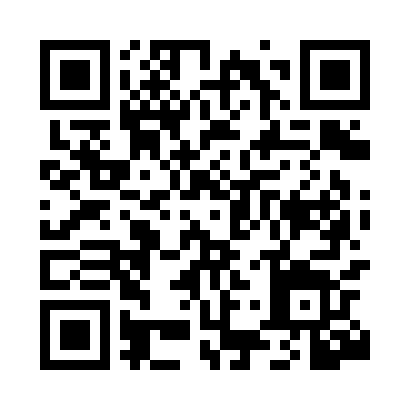 Prayer times for Mittersill, AustriaWed 1 May 2024 - Fri 31 May 2024High Latitude Method: Angle Based RulePrayer Calculation Method: Muslim World LeagueAsar Calculation Method: ShafiPrayer times provided by https://www.salahtimes.comDateDayFajrSunriseDhuhrAsrMaghribIsha1Wed3:475:531:075:068:2210:202Thu3:455:521:075:068:2310:223Fri3:425:501:075:078:2510:244Sat3:405:491:075:078:2610:265Sun3:375:471:075:088:2710:286Mon3:345:461:075:088:2910:317Tue3:325:441:075:098:3010:338Wed3:295:431:075:098:3110:359Thu3:275:411:075:108:3310:3810Fri3:245:401:075:108:3410:4011Sat3:225:391:075:118:3510:4212Sun3:195:371:065:118:3610:4413Mon3:175:361:065:128:3810:4714Tue3:155:351:065:128:3910:4915Wed3:125:331:075:138:4010:5116Thu3:105:321:075:138:4110:5417Fri3:075:311:075:148:4310:5618Sat3:055:301:075:148:4410:5819Sun3:025:291:075:148:4511:0020Mon3:005:281:075:158:4611:0321Tue2:585:271:075:158:4711:0522Wed2:555:261:075:168:4911:0723Thu2:535:251:075:168:5011:0924Fri2:515:241:075:178:5111:1225Sat2:505:231:075:178:5211:1426Sun2:495:221:075:178:5311:1627Mon2:495:211:075:188:5411:1828Tue2:495:201:075:188:5511:1829Wed2:495:201:085:198:5611:1930Thu2:485:191:085:198:5711:1931Fri2:485:181:085:198:5811:20